Pool-in-Wharfedale Parish CouncilYou are hereby summoned to attend a meeting of Pool-in-Wharfedale Parish Council to be held at The Methodist Rooms, Manor Gardens, Pool-in-Wharfedale on Monday 11th February 2019. The meeting will commence at 7.30pm.                                                 J Ryan, Parish Clerk. Email poolparishcouncil@gmail.com      	AGENDA1.CHAIRMAN’S ANNOUCEMENTS  2.PUBLIC PARTICIPATIONMembers of the public are reminded that this is their opportunity to speak to the meeting on any topic relevant to the work of the Council. Members of the public may not speak during the remainder of the meeting unless specifically invited to do so by the Chairman.3.TO ACCEPT APOLOGIES FOR ABSENCE 4.DECLARATION OF DISCLOSABLE PECUNIARY AND OTHER INTERESTS Declarations of Interest, in accordance with Sections 30(3) and 235(2) of the Localism Act 2011, Councillors to declare any personal, prejudicial or pecuniary interests pertaining to the agenda.5.MINUTES OF LAST MEETING To approve the minutes of the Council meeting held on the Monday 14th January 2018 and the minutes of the Finance Committee meeting held on Monday 12th February 2018. 6.PRECEPT AND BUDGET 2019-20 To receive a report and recommendations from the Finance Committee on the precept and budget for 2019/20.7.TRAFFIC CONCERNS IN POOL  To discuss problems and any progress from Leeds Council Highways Department on traffic issues in Pool.8.FOOTPATHS IN POOLTo receive am update from Leeds City Council on the Parish Council report on footpaths within the parish boundary. 9.NEIGHBOURHOOD PLAN To receive an update on the development of a neighbourhood plan. 10.PLANNING APPLICATIONS  To comment on any planning applications received and to forward any concerns to the Planning Authority. 11.CLERK’S REPORT  To receive information from the clerk. 12.REPORTS FROM MEMBERS To receive reports from Members of meetings attended in the last month.13.MONTHLY FINANCE REPORT  To receive the Monthly Finance Report and to approve the Schedule of Payments for January 2019. 14.TO CONSIDER ITEMS FOR FUTURE AGENDAS  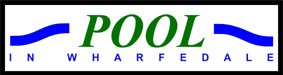 